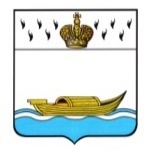 АДМИНИСТРАЦИЯВышневолоцкого городского округаРаспоряжениеот 26.04.2022                                                                                                № 573-рг. Вышний ВолочекО комиссии по продаже имущества муниципального образованияВышневолоцкий городской округ Тверской области в электронной форме  Руководствуясь Федеральным законом от 21.12.2001 № 178-ФЗ «О приватизации государственного и муниципального имущества», постановлением Правительства Российской Федерации от 27.08.2012 № 860 «Об организации и проведении продажи государственного или муниципального имущества в электронной форме», в соответствии с распоряжением Главы Вышневолоцкого городского округа от 31.12.2019 № 4-рг «О распределении обязанностей между Главой Вышневолоцкого городского округа, Первым заместителем Главы Администрации Вышневолоцкого городского округа, заместителями Главы Администрации Вышневолоцкого городского округа», распоряжением Главы Вышневолоцкого городского округа от 25.04.2022 № 158-рк «О кадрах»:Создать комиссию по продаже имущества муниципального образования Вышневолоцкий городской округ Тверской области в электронной форме (далее – комиссия) в следующем составе:Анисимова Елена Ивановна – заместитель Главы Администрации Вышневолоцкого городского округа, председатель комиссии;Спиридонова Вера Анатольевна – руководитель Управления земельно-имущественных отношений и жилищной политики администрации Вышневолоцкого городского округа, заместитель председателя комиссии;Галахова Елена Викторовна – главный специалист отдела по управлению муниципальным имуществом Управления земельно-имущественных отношений и жилищной политики администрации Вышневолоцкого городского округа, секретарь комиссии;члены комиссии:Виноградова Ольга Александровна – заместитель руководителя Управления земельно-имущественных отношений и жилищной политики администрации Вышневолоцкого городского округа;Мепуришвили Людмила Александровна – руководитель отдела по управлению муниципальным имуществом Управления земельно-имущественных отношений и жилищной политики администрации Вышневолоцкого городского округа;Михайлова Наталья Юрьевна – руководитель отдела доходов финансового Управления администрации Вышневолоцкого городского округа;Новикова Марина Константиновна – руководитель Правового Управления администрации Вышневолоцкого городского округа;Утвердить Положение о комиссии по продаже имущества муниципального образования Вышневолоцкий городской округ Тверской области в электронной форме (прилагается).Контроль за исполнением настоящего распоряжения оставляю за собой. Настоящее распоряжение вступает в силу со дня его принятия и подлежит размещению на официальном сайте муниципального образования Вышневолоцкий городской округ Тверской области в информационно-телекоммуникационной сети «Интернет». Заместитель Главы АдминистрацииВышневолоцкого городского округа			                 Д.Г. МорозовПриложениек распоряжению Администрации  Вышневолоцкого городского округаот 26.04.2022 № 573-рПоложениео  комиссии по продаже имущества муниципального образования Вышневолоцкий городской округ Тверской области в электронной форме1. Общие положенияНастоящее Положение о комиссии по продаже имущества муниципального образования Вышневолоцкий городской округ Тверской области в электронной форме (далее – Положение) определяет понятие, функции и порядок работы комиссии по продаже имущества муниципального образования Вышневолоцкий городской округ Тверской области в электронной форме  (далее – комиссия).Комиссия создается для проведения продажи имущества муниципального образования Вышневолоцкий городской округ Тверской области в электронной форме. Комиссия в своей деятельности руководствуется  Федеральным законом от 21.12.2001 № 178-ФЗ «О приватизации государственного и муниципального имущества», постановлением Правительства Российской Федерации от 27.08.2012 № 860 «Об организации и проведении продажи государственного или муниципального имущества в электронной форме». 2. Функции комиссии3.2. Комиссия по продаже имущества муниципального образования Вышневолоцкий городской округ Тверской области в электронной форме осуществляет следующие функции:3.2.1. проверяет правильность оформления представленных претендентами документов и определяет их соответствие требованиям законодательства Российской Федерации и перечню, содержащемуся в информационном сообщении о проведении продажи имущества;3.2.2. принимает по основаниям, установленным Федеральным законом о приватизации, решение о признании претендентов участниками продажи имущества либо об отказе в допуске к участию в продаже имущества, оформляемое протоколом; 3.2.3. определяет победителя продажи имущества и подписывает протокол об итогах продажи имущества.3. Порядок работы комиссии3.1. Комиссия является постоянно действующим коллегиальным органом. Состав комиссии, в том числе ее председатель, заместитель председателя, члены комиссии и секретарь, утверждаются распоряжением Администрации Вышневолоцкого городского округа.3.2. Заседания комиссии проводятся в сроки, которые указаны в информационных сообщениях о проведении продажи муниципального имущества.3.3. Заседание комиссии считается правомочным, если на нем присутствует не менее пятидесяти процентов общего числа ее членов. 3.4. Решения комиссии принимаются открытым голосованием простым большинством голосов членов комиссии, присутствующих на заседании.3.5. При голосовании каждый член комиссии имеет один голос.3.6. Члены комиссии лично участвуют в заседаниях комиссии и подписывают протоколы заседаний комиссии.3.7. Решения комиссии оформляются протоколом.  Заместитель Главы АдминистрацииВышневолоцкого городского округа	   	                            Д.Г. Морозов